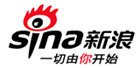 2018安徽互联盛典年度公益典范人物奖项申报表不知不觉，安徽互联盛典暨微博之夜已陪伴安徽人走过了6年时光，今年，新浪安徽将继续联动安徽各级政府机关、安徽主流媒体、社会公益人士和安徽籍大V等社会各界人士共同举办2018安徽互联盛典暨微博之夜，聚微众之力、成就城市卓越，引领潮流、触动风向，见证这一年值得铭记的安徽力量。本次盛典活动将于 2018年12月底至2019年1月初在合肥举行，今年，新浪安徽突破性的以内容为核心，通过发挥移动社交媒体的优势，充分挖掘媒体的责任担当、探寻无微不至的公益力量、解读政务微博发展新趋势。届时将邀请省直机关、外宣、公安、司法、交通等政府机构领导、公益人物代表、公益机构代表和省内主流媒体出席，共同总结、分享2018年度安徽省新媒体发展取得的成果。同时，现场还将颁发公益、媒体、政务等多个维度奖项。【公益名称】：【参报奖项】：2018安徽年度公益典范人物【公益发起人】：【联系人姓名】：【联系人电话】：【报名截止日期】：即日起至2018年12月02日24：00【公益发起初衷】：【公益合作单位】：（*有则填，无则不填）【公益事迹详情】（*请至少填写1个案例，以图文形式呈现，每个案例最少附1涨图片，每张附图需配有准确的文字说明（字数不限）；案例总字数200---400字；）【公益创新点/贡献度/影响力】：【取得成果】：【备注】：参报表单提交邮箱：shenxiutian@ahmail.sina.com.cn联系人：沈女士联系电话：0551-65897532